EWANGELIADla Dzieci13/08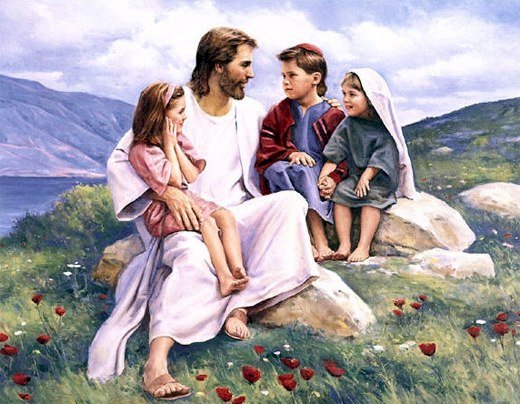 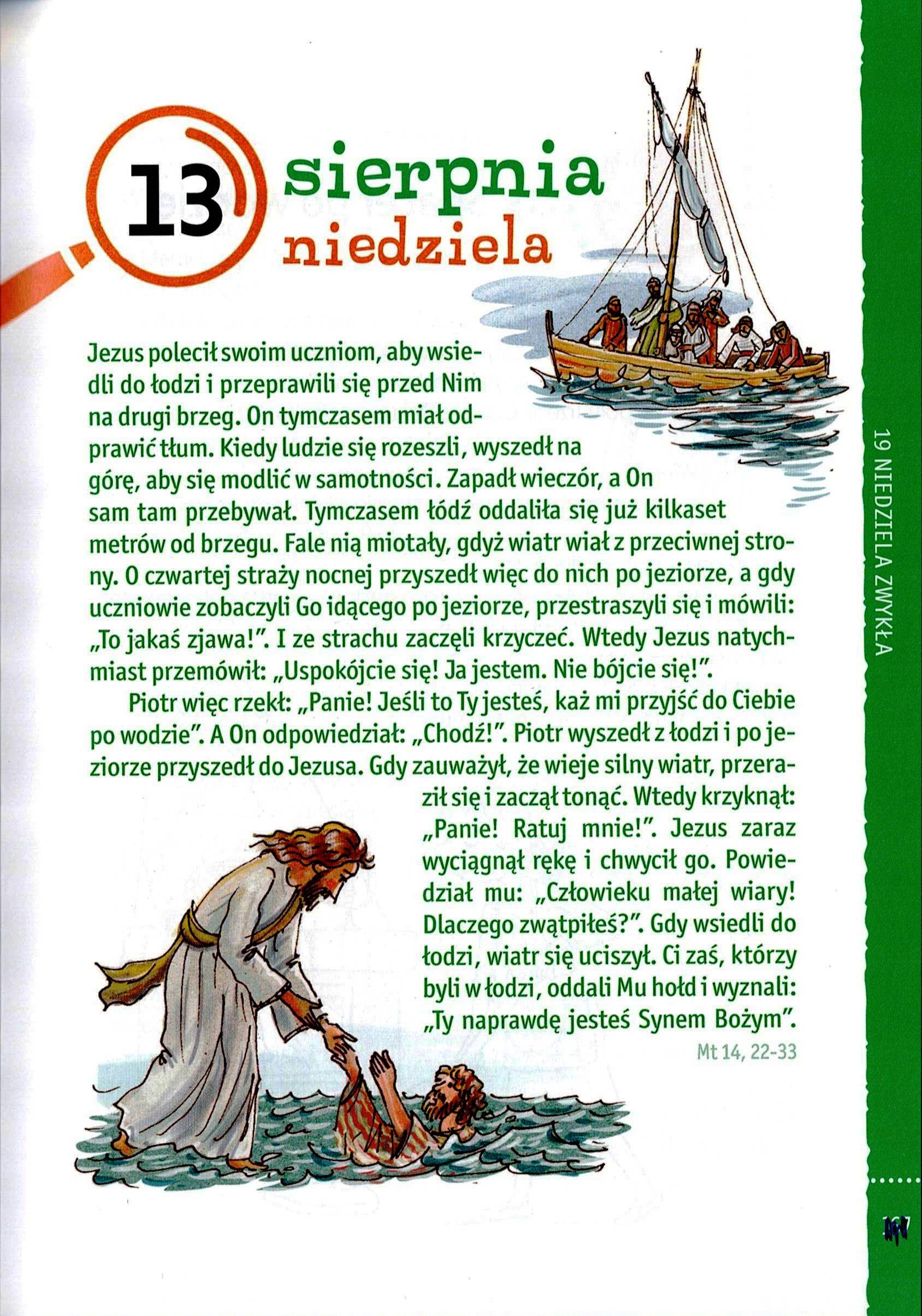 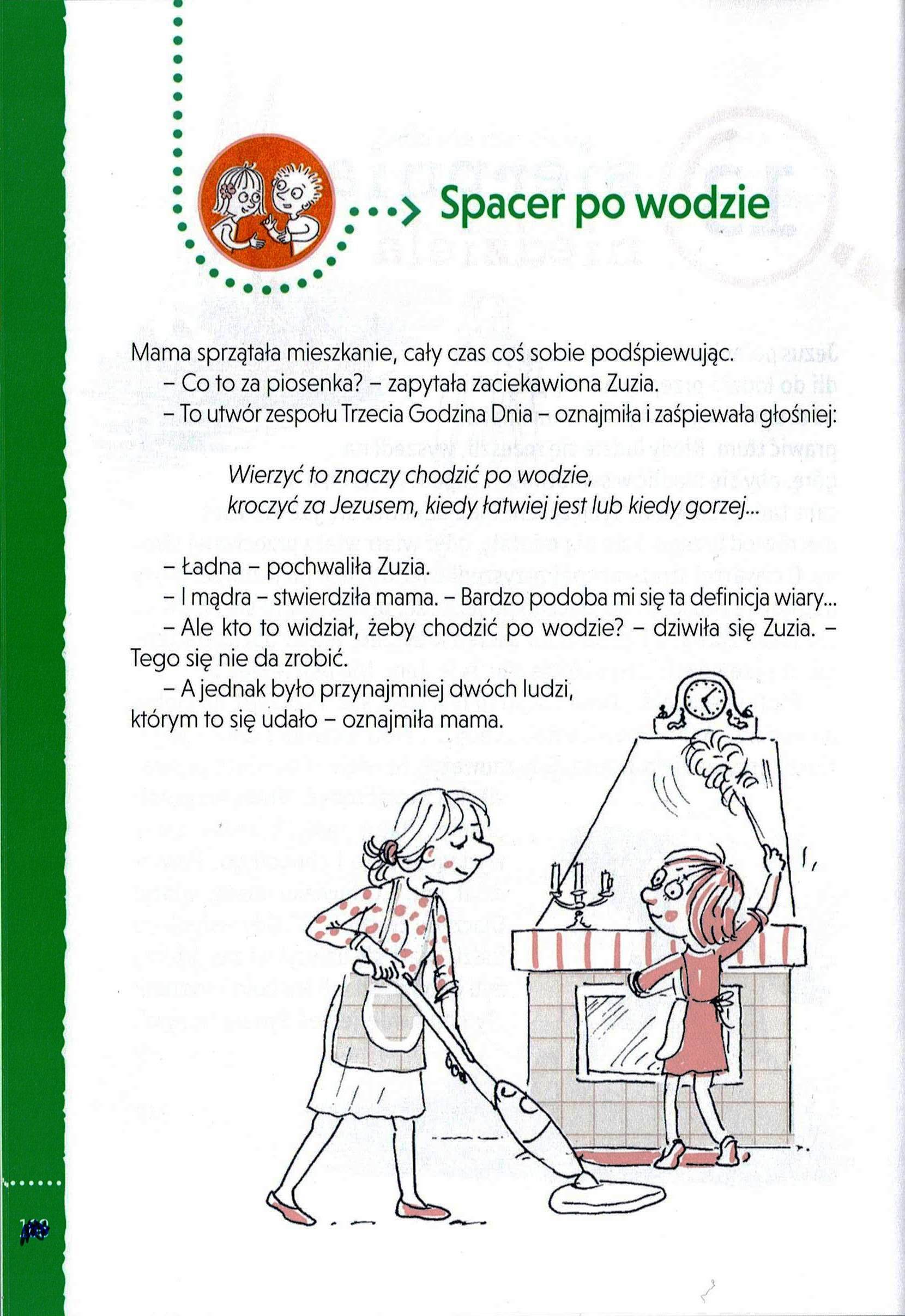 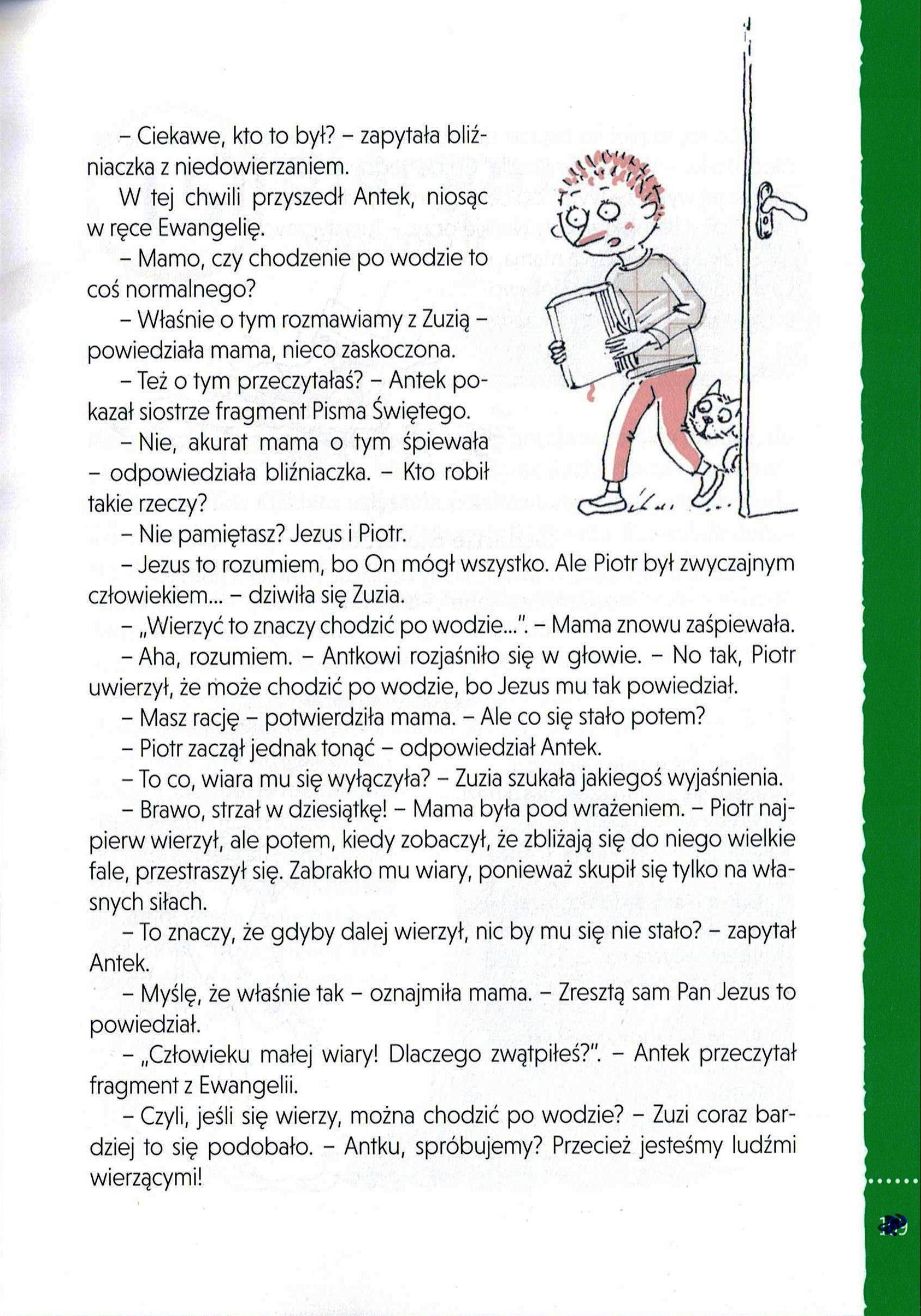 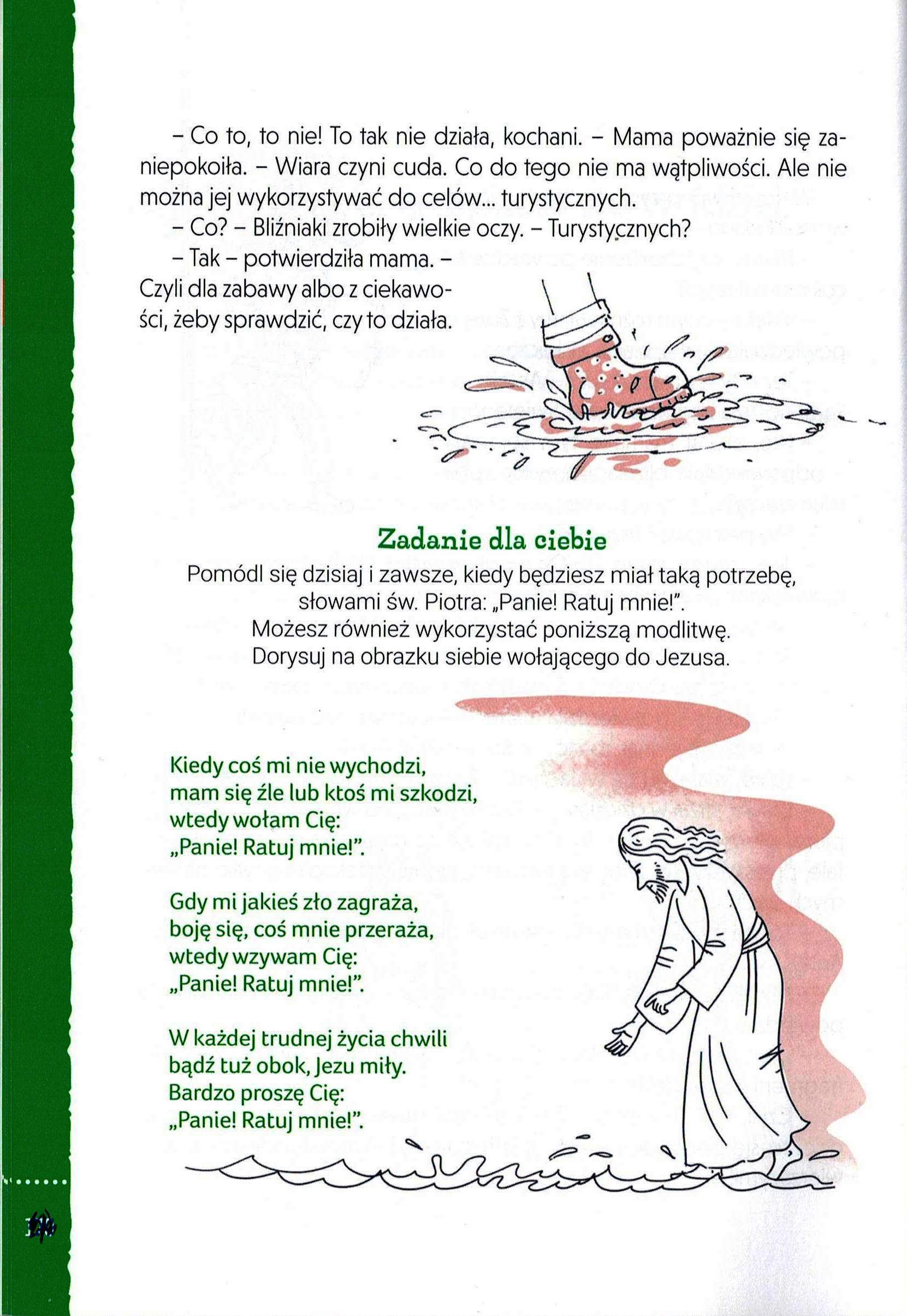 